Nom : __________________________________________                                                                                                     Date :  ___________________Nom : __________________________________________                                                                                                     Date :  ___________________Nom : __________________________________________                                                                                                     Date :  ___________________Nom : __________________________________________                                                                                                     Date :  ___________________Nom : __________________________________________                                                                                                     Date :  ___________________Nom : __________________________________________                                                                                                     Date :  ___________________Nom : __________________________________________                                                                                                     Date :  ___________________Nom : __________________________________________                                                                                                     Date :  ___________________Nom : __________________________________________                                                                                                     Date :  ___________________Nom : __________________________________________                                                                                                     Date :  ___________________Nom : __________________________________________                                                                                                     Date :  ___________________Nom : __________________________________________                                                                                                     Date :  ___________________Nom : __________________________________________                                                                                                     Date :  ___________________Nom : __________________________________________                                                                                                     Date :  ___________________Nom : __________________________________________                                                                                                     Date :  ___________________Nom : __________________________________________                                                                                                     Date :  ___________________Nom : __________________________________________                                                                                                     Date :  ___________________Nom : __________________________________________                                                                                                     Date :  ___________________Nom : __________________________________________                                                                                                     Date :  ___________________Nom : __________________________________________                                                                                                     Date :  ___________________Nom : __________________________________________                                                                                                     Date :  ___________________Nom : __________________________________________                                                                                                     Date :  ___________________Nom : __________________________________________                                                                                                     Date :  ___________________Nom : __________________________________________                                                                                                     Date :  ___________________Nom : __________________________________________                                                                                                     Date :  ___________________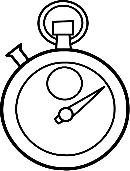 Top chrono : 20 calculs en 1 minute !Top chrono : 20 calculs en 1 minute !Top chrono : 20 calculs en 1 minute !Top chrono : 20 calculs en 1 minute !Top chrono : 20 calculs en 1 minute !Top chrono : 20 calculs en 1 minute !Top chrono : 20 calculs en 1 minute !Top chrono : 20 calculs en 1 minute !Top chrono : 20 calculs en 1 minute !Top chrono : 20 calculs en 1 minute !Top chrono : 20 calculs en 1 minute !Top chrono : 20 calculs en 1 minute !Top chrono : 20 calculs en 1 minute !Top chrono : 20 calculs en 1 minute !Top chrono : 20 calculs en 1 minute !Top chrono : 20 calculs en 1 minute !Top chrono : 20 calculs en 1 minute !Top chrono : 20 calculs en 1 minute !Top chrono : 20 calculs en 1 minute !(422)Multiplications à trous - Tables de 2 à 9Multiplications à trous - Tables de 2 à 9Multiplications à trous - Tables de 2 à 9Multiplications à trous - Tables de 2 à 9Multiplications à trous - Tables de 2 à 9Multiplications à trous - Tables de 2 à 9Multiplications à trous - Tables de 2 à 9Multiplications à trous - Tables de 2 à 9Multiplications à trous - Tables de 2 à 9Multiplications à trous - Tables de 2 à 9Multiplications à trous - Tables de 2 à 9Multiplications à trous - Tables de 2 à 9Multiplications à trous - Tables de 2 à 9Multiplications à trous - Tables de 2 à 9Multiplications à trous - Tables de 2 à 9Multiplications à trous - Tables de 2 à 9Multiplications à trous - Tables de 2 à 9Multiplications à trous - Tables de 2 à 9Multiplications à trous - Tables de 2 à 9Multiplications à trous - Tables de 2 à 9Multiplications à trous - Tables de 2 à 9Multiplications à trous - Tables de 2 à 9Multiplications à trous - Tables de 2 à 9Multiplications à trous - Tables de 2 à 9Multiplications à trous - Tables de 2 à 96x_____=68x_____=244x_____=202x_____=125x_____=09x_____=810x_____=06x_____=07x_____=632x_____=02x_____=140x_____=05x_____=456x_____=244x_____=85x_____=107x_____=499x_____=271x_____=78x_____=24Nom : __________________________________________                                                                                                     Date :  ___________________Nom : __________________________________________                                                                                                     Date :  ___________________Nom : __________________________________________                                                                                                     Date :  ___________________Nom : __________________________________________                                                                                                     Date :  ___________________Nom : __________________________________________                                                                                                     Date :  ___________________Nom : __________________________________________                                                                                                     Date :  ___________________Nom : __________________________________________                                                                                                     Date :  ___________________Nom : __________________________________________                                                                                                     Date :  ___________________Nom : __________________________________________                                                                                                     Date :  ___________________Nom : __________________________________________                                                                                                     Date :  ___________________Nom : __________________________________________                                                                                                     Date :  ___________________Nom : __________________________________________                                                                                                     Date :  ___________________Nom : __________________________________________                                                                                                     Date :  ___________________Nom : __________________________________________                                                                                                     Date :  ___________________Nom : __________________________________________                                                                                                     Date :  ___________________Nom : __________________________________________                                                                                                     Date :  ___________________Nom : __________________________________________                                                                                                     Date :  ___________________Nom : __________________________________________                                                                                                     Date :  ___________________Nom : __________________________________________                                                                                                     Date :  ___________________Nom : __________________________________________                                                                                                     Date :  ___________________Nom : __________________________________________                                                                                                     Date :  ___________________Nom : __________________________________________                                                                                                     Date :  ___________________Nom : __________________________________________                                                                                                     Date :  ___________________Nom : __________________________________________                                                                                                     Date :  ___________________Nom : __________________________________________                                                                                                     Date :  ___________________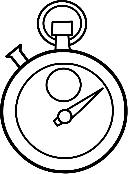 Top chrono : 20 calculs en 1 minute !Top chrono : 20 calculs en 1 minute !Top chrono : 20 calculs en 1 minute !Top chrono : 20 calculs en 1 minute !Top chrono : 20 calculs en 1 minute !Top chrono : 20 calculs en 1 minute !Top chrono : 20 calculs en 1 minute !Top chrono : 20 calculs en 1 minute !Top chrono : 20 calculs en 1 minute !Top chrono : 20 calculs en 1 minute !Top chrono : 20 calculs en 1 minute !Top chrono : 20 calculs en 1 minute !Top chrono : 20 calculs en 1 minute !Top chrono : 20 calculs en 1 minute !Top chrono : 20 calculs en 1 minute !Top chrono : 20 calculs en 1 minute !Top chrono : 20 calculs en 1 minute !Top chrono : 20 calculs en 1 minute !Top chrono : 20 calculs en 1 minute !(262)Multiplications à trous - Tables de 2 à 9Multiplications à trous - Tables de 2 à 9Multiplications à trous - Tables de 2 à 9Multiplications à trous - Tables de 2 à 9Multiplications à trous - Tables de 2 à 9Multiplications à trous - Tables de 2 à 9Multiplications à trous - Tables de 2 à 9Multiplications à trous - Tables de 2 à 9Multiplications à trous - Tables de 2 à 9Multiplications à trous - Tables de 2 à 9Multiplications à trous - Tables de 2 à 9Multiplications à trous - Tables de 2 à 9Multiplications à trous - Tables de 2 à 9Multiplications à trous - Tables de 2 à 9Multiplications à trous - Tables de 2 à 9Multiplications à trous - Tables de 2 à 9Multiplications à trous - Tables de 2 à 9Multiplications à trous - Tables de 2 à 9Multiplications à trous - Tables de 2 à 9Multiplications à trous - Tables de 2 à 9Multiplications à trous - Tables de 2 à 9Multiplications à trous - Tables de 2 à 9Multiplications à trous - Tables de 2 à 9Multiplications à trous - Tables de 2 à 9Multiplications à trous - Tables de 2 à 97x_____=78x_____=643x_____=180x_____=08x_____=325x_____=452x_____=126x_____=610x_____=704x_____=203x_____=249x_____=183x_____=276x_____=244x_____=168x_____=243x_____=245x_____=309x_____=455x_____=0Nom : __________________________________________                                                                                                     Date :  ___________________Nom : __________________________________________                                                                                                     Date :  ___________________Nom : __________________________________________                                                                                                     Date :  ___________________Nom : __________________________________________                                                                                                     Date :  ___________________Nom : __________________________________________                                                                                                     Date :  ___________________Nom : __________________________________________                                                                                                     Date :  ___________________Nom : __________________________________________                                                                                                     Date :  ___________________Nom : __________________________________________                                                                                                     Date :  ___________________Nom : __________________________________________                                                                                                     Date :  ___________________Nom : __________________________________________                                                                                                     Date :  ___________________Nom : __________________________________________                                                                                                     Date :  ___________________Nom : __________________________________________                                                                                                     Date :  ___________________Nom : __________________________________________                                                                                                     Date :  ___________________Nom : __________________________________________                                                                                                     Date :  ___________________Nom : __________________________________________                                                                                                     Date :  ___________________Nom : __________________________________________                                                                                                     Date :  ___________________Nom : __________________________________________                                                                                                     Date :  ___________________Nom : __________________________________________                                                                                                     Date :  ___________________Nom : __________________________________________                                                                                                     Date :  ___________________Nom : __________________________________________                                                                                                     Date :  ___________________Nom : __________________________________________                                                                                                     Date :  ___________________Nom : __________________________________________                                                                                                     Date :  ___________________Nom : __________________________________________                                                                                                     Date :  ___________________Nom : __________________________________________                                                                                                     Date :  ___________________Nom : __________________________________________                                                                                                     Date :  ___________________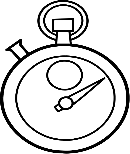 Top chrono : 20 calculs en 1 minute !Top chrono : 20 calculs en 1 minute !Top chrono : 20 calculs en 1 minute !Top chrono : 20 calculs en 1 minute !Top chrono : 20 calculs en 1 minute !Top chrono : 20 calculs en 1 minute !Top chrono : 20 calculs en 1 minute !Top chrono : 20 calculs en 1 minute !Top chrono : 20 calculs en 1 minute !Top chrono : 20 calculs en 1 minute !Top chrono : 20 calculs en 1 minute !Top chrono : 20 calculs en 1 minute !Top chrono : 20 calculs en 1 minute !Top chrono : 20 calculs en 1 minute !Top chrono : 20 calculs en 1 minute !Top chrono : 20 calculs en 1 minute !Top chrono : 20 calculs en 1 minute !Top chrono : 20 calculs en 1 minute !Top chrono : 20 calculs en 1 minute !(358)Multiplications à trous - Tables de 2 à 9Multiplications à trous - Tables de 2 à 9Multiplications à trous - Tables de 2 à 9Multiplications à trous - Tables de 2 à 9Multiplications à trous - Tables de 2 à 9Multiplications à trous - Tables de 2 à 9Multiplications à trous - Tables de 2 à 9Multiplications à trous - Tables de 2 à 9Multiplications à trous - Tables de 2 à 9Multiplications à trous - Tables de 2 à 9Multiplications à trous - Tables de 2 à 9Multiplications à trous - Tables de 2 à 9Multiplications à trous - Tables de 2 à 9Multiplications à trous - Tables de 2 à 9Multiplications à trous - Tables de 2 à 9Multiplications à trous - Tables de 2 à 9Multiplications à trous - Tables de 2 à 9Multiplications à trous - Tables de 2 à 9Multiplications à trous - Tables de 2 à 9Multiplications à trous - Tables de 2 à 9Multiplications à trous - Tables de 2 à 9Multiplications à trous - Tables de 2 à 9Multiplications à trous - Tables de 2 à 9Multiplications à trous - Tables de 2 à 9Multiplications à trous - Tables de 2 à 99x_____=09x_____=189x_____=01x_____=36x_____=126x_____=548x_____=726x_____=482x_____=49x_____=819x_____=457x_____=632x_____=61x_____=22x_____=87x_____=633x_____=69x_____=546x_____=127x_____=42